Муниципальное бюджетное общеобразовательное учреждение – лицей № 18 г. Орладиагностическая работа в ходе промежуточной аттестации по биологииУченика(цы)  5  «___» класса_______________________________________________________________________имя                                                                        фамилияЧасть 1. Выбери один правильный ответ (1 балл).А1. Биология – это наука о:1) космосе;  2)строении Земли;           3) живой природе;     4) веществах.3) состоят из химических элементов;               4) имеют цвет.А 2. Живые организмы, в отличие от тел неживой природы:1) имеют массу;2) способны к обмену веществ;3) не состоят из химических элементов;4) имеют форму.А3.  Все живые организмы способны к:1) размножению;2) неограниченному росту;3) питанию готовыми органическими веществами;4) быстрым перемещениям.А4. Сезонные изменения в живой природе изучают, используя метод:1) наблюдения;  2) эксперимента;         3) описания; 4) анкетирования.А5. Организмы, клетки которых не сдержат ядро:1) прокариоты;     2) автотрофы;    3) гетеротрофы;   4) эукариоты.А6. Организмы, питающиеся готовыми органическими соединениями, называют:1) прокариоты;    2) автотрофы;     3) гетеротрофы;  4) эукариоты.А7. Важнейший признак представителей царства Растения – способность к:1) дыханию;     2) питанию; 3) фотосинтезу;     4) росту и размножению.А8. Зеленый цвет растениям придают: 1) хлоропласты           2) лизосомы   3) цитоплазма             4) клеточная оболочкаА9. Неклеточными формами жизни являются:1) вирусы;      2) бактерии;      3) грибы;  4) растения.А10. Вирусы имеют:1) одноклеточное строение; 2) неклеточное строение;      3) тканевое строение;   4) ядро.В 1. Подчеркните лишнее понятие среди предложенных (1балл). Ядро, цитоплазма, ткань, клеточная мембранаВ2. Выбери три правильных ответа (3 балла)1. Факторы неживой природы могут влиять на живой организм только благоприятно2. Все обитатели организменной среды паразиты.3. Паразитизм, хищничество, симбиоз – это типы биотических факторов4. Влияние человека на природу называют абиотическим фактором5. Все организмы обладают приспособленностью к условиям своего обитанияВ 3.   Установите соответствие между особенностью жизнедеятельности организмов и их принадлежностью к царству живой природы (3 балла).Царство живой    природы:1) Грибы      2) ЖивотныеОсобенность жизнедеятельностиА) Питаются путём заглатывания пищевых частиц                                                                                                                             Б) Неограниченный рост у большинства организмовВ) Активное передвижениеГ) Питаются путём всасывания веществД) Имеют в клетке хлорофиллЧасть 3.С 1. Ученик рассматривал под микроскопом лист растения и сделал следующий рисунок. Что на рисунке клетки он обозначил цифрой 6? Назовите и пишите функцию этого органоида (2 балла)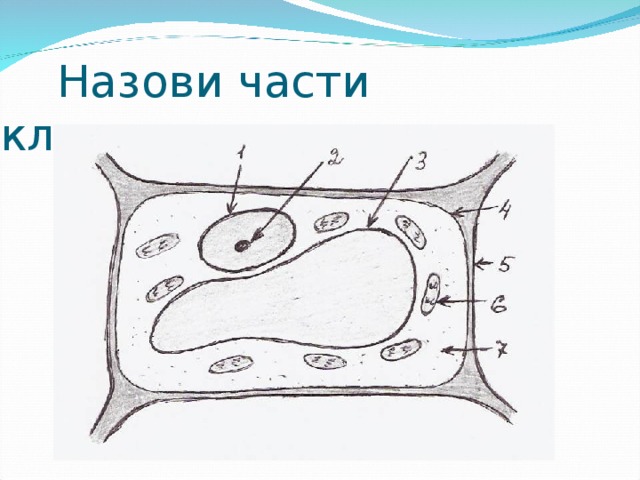 ОтветыСистема оценивания отдельных заданий и работы в целомС А1 вопроса по А10 за каждый правильный ответ - 1 балл. Задания В1-1 балл; В2 и В3 по 3 балла. При наличии одной ошибки – в 2 балла, двух ошибок -1балл. Задание части С оценивается от 1 до 2 баллов.Часть1 – 10б.Часть 2 – 7б.Часть 3 – 2б.ВСЕГО ЗА ТЕСТ – 19 балловФорма проведения работы.К каждому заданию с выбором ответа даны варианты ответа, из которых только один верный. При выполнении такого задания нужно указать номер правильного ответа. Если номер указан не тот, его можно зачеркнуть крестиком, а затем указать номер правильного ответа.Ответ к заданию В1 нужно подчеркнуть нужное слово; В2 –указать правильно цифры. В3 записать цифрами напротив букв.С1- записать как можно более правильный и полный развернутый ответ. Выполнять задания нужно в том порядке, в котором они даны. Для экономии времени можно пропускать те задания, которые не удается выполнить сразу и перейти к следующему. Если после выполнения всей работы останется время, можно вернуться к пропущенным заданиям. Нужно постараться выполнить как можно больше заданий.Шкала переводов первичных баллов в отметкуОценка «5» - 17-19 балловОценка «4» - 13-16 балловОценка «3» - 9-12 балловОценка «2» - менее 9 баллов.Продолжительность работы.На выполнение задания отводится 40 минут. АБВГДВариант Вариант А13А22А31А41А51А62А73А81А94А102В1тканьВ2235В321210С1Хлоропласт. Придает зеленый цвет клетке и участие в фотосинтезе.